T.C.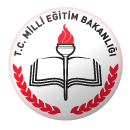 ORTACA KAYMAKAMLIĞIAydınlar Ortaokulu MüdürlüğüSayı  : 87574757-903-3328749						<…>Konu: Resmi Yazışma KurallarıİLÇE MİLLİ EĞİTİM MÜDÜRLÜĞÜNE (Bilgi İşlem Bölümü)   İlgi     : a) Murat GÜLER’ in 20.02.2003 tarihli dilekçesi.	 b) 03/05/2004 tarihli ve  87574757-903-3328749 sayılı yazımız.	 c) Bursa Valiliğinin 05/01/2005 tarihli ve  87574757-903-3328749 sayılı yazısı.	 ç) 23/01/2007 tarihli ve  87574757-903-3328749 sayılı yazınız.	Başlıkta yer alan bilgiler dört satırı geçemez. Kuruluş dışına gönderilen yazılarda, gerekiyorsa yazının gideceği yerin adresi küçük harflerle ve ortalanarak ayrıca belirtilir. Kişilere yazılan yazılarda; “Sayın” kelimesinden sonra ad küçük, soyadı büyük harflerle yazılır. İlginin birden fazla olması durumunda, a, b, c, ç gibi küçük harfler yanlarına ayraç işareti “)“ konularak kullanılır. Her maddenin sonuna nokta konulur.	Metin, “İlgi”den sonra başlayıp “İmza”ya kadar süren kısımdır. Metine, “İlgi”nin son satırından itibaren bir aralık, “İlgi” yoksa muhataptan sonra iki aralık bırakılarak başlanır. Paragraf başlarına yazı alanının  içerisinden başlanır ve metin iki yana yaslanır. 	Alt makama yazılan yazılar “Rica ederim.”, üst ve aynı düzey makamlara yazılan yazılar “Arz ederim.”, üst ve alt makamlara dağıtımlı olarak yazılan yazılar “Arz ve rica ederim.” biçiminde bitirilir.	Ekrem GÜRHAN	Müdür a.	Şube MüdürüEk:1- Danıştay Kararı (10 sayfa)2- Genelge (4 sayfa)Dağıtım:Gereği: 					Bilgi:81 İl Valiliğine 				Teftiş Kurulu Başkanlığına